(ORIGINAL)SOCIALIST REPUBLIC OF VIETNAMIndependence - Freedom - Happiness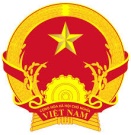 MARRIAGE CERTIFICATENo.: Book No.: Husband’s full name: Date of birth:  Ethnic group:                Nationality: Permanent/temporary residence:  ID Card No./Passport No./Substitute valid paper: Wife’s full name: Date of birth:  Ethnic group:                Nationality: Permanent/temporary residence:   ID Card No./Passport No./Substitute valid paper: Husband(Signed)Wife(Signed)Place of registration: Date of registration:  Remark:Place of registration: Date of registration:  Remark:REGISTRAR(Signed)SIGNER OF MARRIAGE CERTIFICATECHAIRMAN (Signed and sealed)